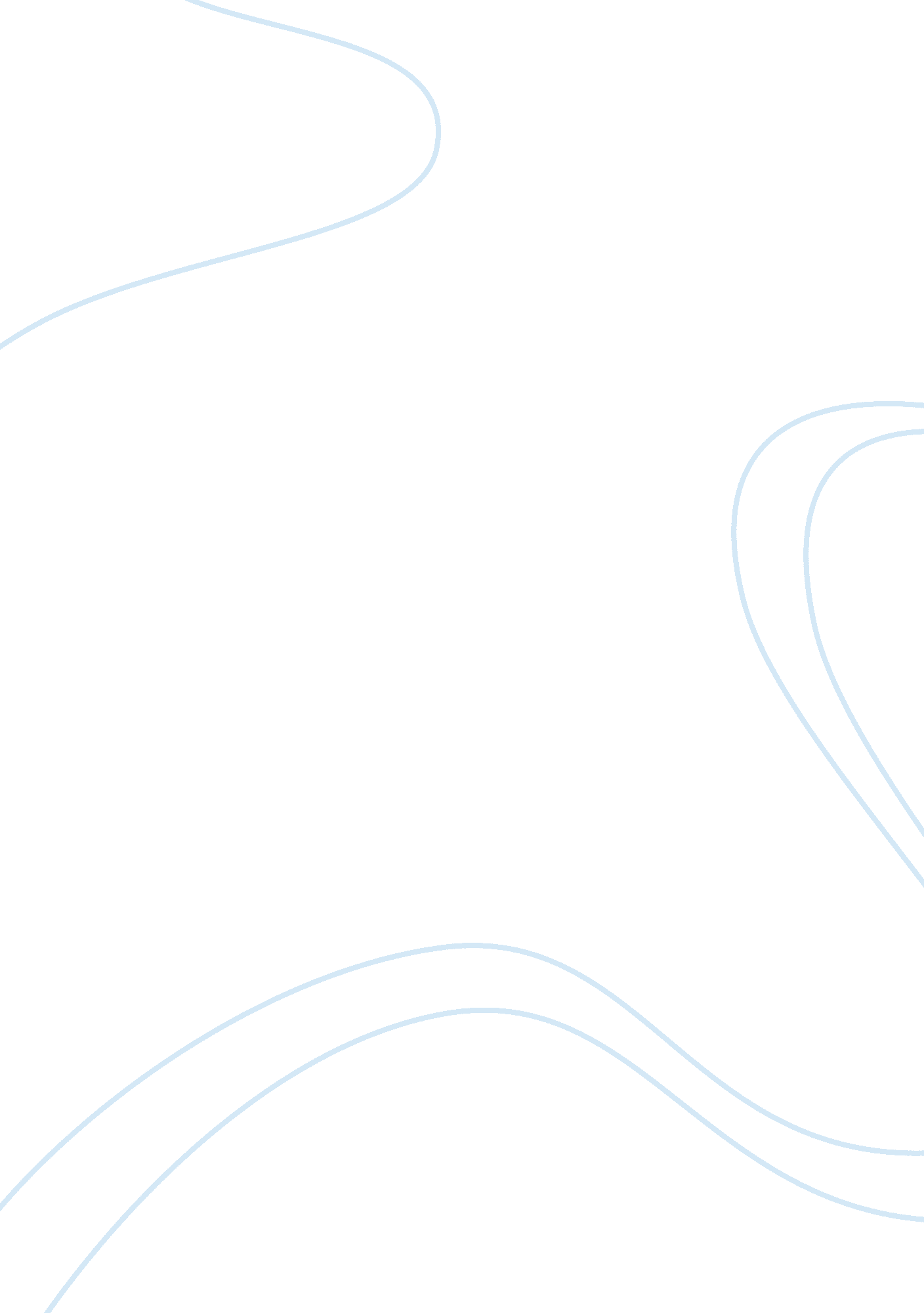 Bridge to terabithia essay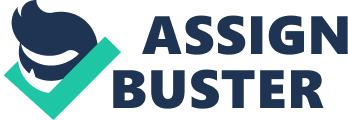 He loves to paint and draw, but he knows that this lab eels him a “ sissy” in most eyes, particularly his father. As Katherine Paterson said “ Jess dry ewe the way some people drink whiskey. ” enjoyed reading about Jesses confliction between his masculinity and effeminacy. With his family stretched so tight by poverty he has little chance t 0 really explore his own identity during this crucial period of adolescence. He is deter mined to win in doing something masculine that will rid the undesired label of “ sissy” or “ Girl” in he eyes of his father and schoolmates which will allow him to shine in his owe n right. He practices each morning, always dreaming of his upcoming victory. However, w hen the races come around at recess, a new girl, Leslie Burke, who just moved next do or to Jess, boldly crosses to the boys’ side of the playground and beats everyone. Many would think that it was a gloomy beginning to the story, but Jess and Eel slice become friends fast. I enjoyed how Jess and Lisle’s friendship blossomed an d developed, Their imaginative minds were admirable. They built a secret fantasy sylvan cross the creek in the woods, called Terrestrial, where they play all the time. There they forget the rest of the world, such as the kids at school or Jesses family. The e time they spend in Terrestrial seems to strengthen them for these struggles of ever heyday life. It is there that they map out a plan of revenge on the school bully when she SST eels May Belle’s Twenties, and it is there that they discuss Jesses feelings of insecurity w hen Leslie begins to draw closer to her father. Leslie introduces Jess to the world o imagination and creativity, telling him stories of literature such as Mob Dick ND Hamlet. All of this also strengthens Jesses artistic talent and ability, as Leslie us ports his ambition. But most Of the time they play games invented by themselves, d beating intruders on Termination territory, praying to the spirits of the grove to end a I Eng spell of rain, and numerous other fantasies. These very fantasies are the reason for which their friendship strengthens so quickly. I enjoyed their youthful creativity and ionic once. However, Jess and Lisle’s friendship, though centered in Terrestrial, is not limited to Terrestrial. They see each other at school, where they take a lot of b lulling for their friendship, but by now that sort of teasing has lost the power to hurt Jess s, and Leslie has never been particularly bothered by what others think. At home, they celebrate holidays together, such as Christmas, when Jess give isle a puppy and she gives him an expensive art set to develop his artistic TA lent. Easter, when Leslie goes to church for the first time with Jess. Leslie is impress deed by the beauty of the story of Christ. Jess and his little sister May Belle are convince deed that nonbelievers such as Leslie are doomed to hell, and find the whole experience disturbing. Nevertheless, Jess and Leslie remain the best of friends and Jess if ends a purpose in his life through Lisle’s company that he’s never had before. One day the music teacher at school, Miss Edmunds, who Jess has had a crush h on, invites him to spend a day with her touring the art galleries in Washington . This trip expands his mind and make him feel that he is special, a feeling he has only h ad with Lisle’s company. Jess had a perfect day. But when he returns home he is informed of some ever vegetating news. News that overwhelms him with desolation. The very girl w ho gave him the purpose and confidence he had been searching for, had drowned in t he creek that morning trying to swing into terrestrial on the rope that they always used Katherine Paterson captures his pain and confusion by saying “ She had tricked him. She had made him leave his old self behind and come into her world, an d then before he was really at home in it but too late to go back, she had left him star ended treelike an astronaut wandering about on the moon. Alone. At first, he does not see how he is to go on-Leslie had raised him to new heights as the king of Terrain hi, and now he feels that without her, he has no choice but to revert to the old Jess, fee earful and insecure. But as he comes to his senses and begins to accept the tragedy that has so suddenly struck him he realizes “ Now it was time for him to move out. She WA isn’t there, so he must go for both of them. It was up to him to pay back to the world in b tatty and caring what Leslie had loaned him in vision and strength. When Leslie came of O’Hare into Jesses life she brought something special with her. That something Eng special is exactly what Jess holds on to, keeping her alive. While he realizes that he can only keep Lisle’s memory, and his newfound sell alive by continuing the fantasy of Terrestrial. He has been forced to mature an d leave his childhood in terrestrial with the memory of Leslie. However, his sister May Belle is still a child, and deserves the enchanted childhood only available to her in Term faith. So he does not let the kingdom die with it queen. 